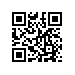 27.04.2016                                                                                                           6.18.1-01/2704-07О составе государственной экзаменационной комиссии по проведению государственной итоговой аттестации студентов образовательной программы магистратуры «Мировая экономика» факультета мировой экономики и мировой политики ПРИКАЗЫВАЮ:Утвердить государственную экзаменационную комиссию (далее – ГЭК) по проведению государственной итоговой аттестации студентов 2 курса магистратуры образовательной программы «Мировая экономика», направления подготовки 38.04.01 «Экономика», факультета мировой экономики и мировой политики, очной  формы обучения в составе Президиума ГЭК и локальных ГЭК. Утвердить состав Президиума ГЭК:Утвердить локальные ГЭК защите выпускных квалификационных работ:Локальная ГЭК №1Локальная ГЭК №2Локальная ГЭК №3Локальная ГЭК №4Локальная ГЭК №5Проректор                                                                                                   С.Ю. РощинПредседатель Президиума ГЭККлейнер Б.Г.д.э.н., профессор, член-корреспондент РАН, заместитель директора Центрального экономико-математического института РАНЗаместитель председателяПрезидиума ГЭККараганов С.А.д.и.н., профессор департамента международных отношений, декан факультета мировой экономики и мировой политикиЧлены Президиума ГЭККрюков В.А.д.э.н., профессор, член-корреспондент РАН, заместитель директора Института экономики и организации промышленного производства СО РАНДанильцев А.В.д.э.н., профессор кафедры торговой политики Евстигнеев В.Р.д.э.н., профессор департамента мировой экономикиЗуев В.Н.д.э.н., профессор кафедры торговой политикиГригорьев Л.М.к.э.н., профессор, руководитель департамента мировой экономикиСекретарь Президиума ГЭКСупян Н.В.к.э.н., доцент, заместитель руководителя департамента мировой экономикиПредседатель локальной ГЭК №1Григорьев Л.М.к.э.н., профессор, руководитель департамента мировой экономикиЗаместитель председателяМакаров И.А.к.э.н., доцент департамента мировой экономикиЧлены локальной ГЭККурдин А.А.к.э.н., начальник Управления по стратегическим исследованиям в энергетике ФГБУ «Аналитический центр при Правительстве РФ»Хесин Е.С.д.э.н., профессор департамента мировой экономикиКудров В.М.д.э.н., профессор департамента мировой экономикиПредседатель локальной ГЭК №2Данильцев А.В.д.э.н., профессор кафедры торговой политикиЗаместитель председателяЗуев В.Н.д.э.н., профессор кафедры торговой политикиЧлены локальной ГЭК №2Бирюкова О.В.к.э.н., доцент департамента мировой экономикиГлазатова М.К.к.э.н., доцент кафедры торговой политикиОстровская Е.Я.к.э.н., доцент департамента мировой экономикиМайорова Е.Е.заместитель руководителя Департамента торговых переговоров Министерства экономического развития РФПредседатель локальной ГЭК №3Евстигнеев В.Р.д.э.н., профессор департамента мировой экономикиЗаместитель председателяКамротов М.В.к.э.н., доцент департамента мировой экономикиЧлены локальной ГЭК №3Буздалин А.В.к.э.н., доцент департамента мировой экономикиИсаков А.В.к.э.н, преподаватель департамента мировой экономикиКорженевский Н.И.главный экономист брокерской компании     «A-Markets Limited»Ельцов Ю.В.заместитель директора управления финансовых производных в АО "Газпромбанк".
Председатель локальной ГЭК №4Зуев В.Н.д.э.н., профессор кафедры торговой политикиЗаместитель председателяСавельев О.В.к.э.н., доцент кафедры торговой политикиЧлены локальной ГЭК №4Исаченко Т.М.д.э.н., профессор кафедры торговой политикиБирюкова О.В.к.э.н., доцент департамента мировой экономикиОстровская Е.Я.к.э.н., доцент департамента мировой экономикиТрудаева Т.А.к.э.н., доцент кафедры торговой политикиПредседатель локальной ГЭК №5Крюков В.А.д.э.н., профессор, член-корреспондент РАН, заместитель директора Института экономики и организации промышленного производства СО РАНЗаместитель председателяАнашкин О.С.к.э.н., доцент департамента мировой экономикиЧлены локальной ГЭК №5Волкова И.О.д.э.н., профессор департамента мировой экономикиУланов В.Л.д.э.н., профессор департамента мировой экономикиДолматов И.А.к.э.н., доцент департамента мировой экономики